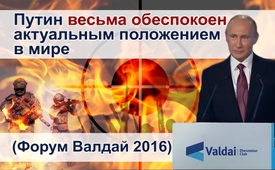 Путин весьма обеспокоен актуальным положением в мире (Форум «Валдай 2016»)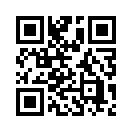 27 октября 2016 года российский президент Владимир Путин выступал на 13-ом ежегодном заседании международного дискуссионного клуба «Валдай» в Сочи. Уже в течение двенадцати лет видные российские политики, эксперты и представители СМИ обмениваются мнениями с иностранными гостями по основополагающим вопросам всемирной политики на дискуссионном форуме «Валдай».27 октября 2016 года российский президент Владимир Путин выступал на 13-ом ежегодном заседании международного дискуссионного клуба «Валдай» в Сочи. Уже в течение двенадцати лет видные российские политики, эксперты и представители СМИ обмениваются мнениями с иностранными гостями по основополагающим вопросам всемирной политики на дискуссионном форуме «Валдай». 
Под шум американской предвыборной кампании Владимир Путин послал в мир сигнал тревоги, который остался почти неуслышанным – «после последней конференции ничего к лучшему не изменилось». 
Это наглядно поясняет краткий обзор выступлений Путина на конференциях 2014 и 2015 годов и позволяет лучше понять акцент речи 2016 года. 

Речь Путина на 11-ой встрече в 2014 году, при всей явной критике политики окружения со стороны Запада, содержала ясное предложение, а именно: активное участие России в стабилизации международного порядка через целенаправленное взаимное уважение и укрепление суверенитета всех наций. Всё это на основе одинаково для всех действующего международного права в рамках сотрудничества ООН.

В 2015 году, на двенадцатой конференции дискуссионного клуба «Валдай», Путин говорил в ещё более обеспокоенном тоне. Предпосылкой стало расширение конфликтов от Украины до Сирии, продолжающаяся санкционная война против России и выходящая за пределы злобная клевета западных СМИ в отношении России. Он подчеркнул легитимность российского военного участия в Сирии, не нарушающего суверенитета страны, в противоположность противозаконной интервенции США и руководимой ими коалиции. Он предостерегал от разделения Сирии как «самого страшного сценария» и, в конце концов, выразился очень ясно, когда объяснил, что с момента создания ядерного оружия в глобальном конфликте не может быть победителей. 
Его актуальная речь в октябре 2016 года заметно отличается от предыдущих. Путин поставил следующие вопросы, я цитирую: «Что ожидает мир, если дела пойдут таким образом дальше? Какой мир мы будем иметь завтра? Есть ли у нас ответы на такие вопросы, как обеспечить стабильность, безопасность и продолжительный экономический рост?».
Ответ на свои вопросы Путин сразу дал сам. В нём прослеживается безвыходность. С одной стороны, потому что в сегодняшнем мире нет единомыслия в этих вопросах. Ясно, что преобладает недостаток в стратегии и идеях на будущее. Это способствует возникновению атмосферы неуверенности, что имеет непосредственное влияние на общественное настроение. 
Также, с другой стороны, безвыходность, потому что многие люди не видят реальной возможности что-то изменить, оказать влияние на политику. Даже в самых развитых демократиях большинство граждан не имеет действительного влияния на политические процессы и власть. Большинство хочет стабильности, свободного развития своих стран, сохранения своей культурной идентичности и, наконец, безопасности, но теряет доверие к господствующему классу. 
Далее Путин говорил о международном терроризме и критиковал западные страны за то, что они всё снова делают те же ошибки, как уже раньше в Афганистане, Ираке и Ливии. А именно, верят, что террористов можно разделить на умеренных, которых можно использовать в собственных целях, и радикальных, как это делается сейчас со стороны Запада в Сирии. Путин также отверг обвинения во вмешательстве в выборную кампанию США. «Действительно ли кто-то серьёзно верит, что Россия может оказать влияние на выборы американского президента», – сказал Путин. 
В заключительной части речи Путин поставил акцент на актуальные мероприятия антикризисного менеджмента. Он подтвердил известную позицию России, «что суверенитет является центральной идеей общей системы международных отношений», и единственно вокруг него может развиваться стабильность на национальном и международном уровне. 
В западных СМИ последняя речь Путина осталась почти неуслышанной. Некоторые западные СМИ, как, например, „Die Welt“, приравняли его критику Запада подобно объявлению войны. 
Послушайте теперь противоположный голос: 25-минутное выступление Путина 27 октября 2016 года во время заключительной конференции международного дискуссионного клуба «Валдай».от dd.Источники:www.russland.news/putins-notruf-und-kaum-einer-hoert-hin/
https://deutsch.rt.com/international/42535-putin-ruft-zu-gerechtigkeit-und/
https://www.welt.de/politik/ausland/article159100280/Putin-schwoert-Russland-auf-einen-neuen-Kalten-Krieg-ein.html
www.youtube.com/watch?v=BF7MqsyK_08Может быть вас тоже интересует:---Kla.TV – Другие новости ... свободные – независимые – без цензуры ...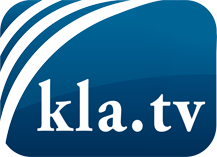 О чем СМИ не должны молчать ...Мало слышанное от народа, для народа...регулярные новости на www.kla.tv/ruОставайтесь с нами!Бесплатную рассылку новостей по электронной почте
Вы можете получить по ссылке www.kla.tv/abo-ruИнструкция по безопасности:Несогласные голоса, к сожалению, все снова подвергаются цензуре и подавлению. До тех пор, пока мы не будем сообщать в соответствии с интересами и идеологией системной прессы, мы всегда должны ожидать, что будут искать предлоги, чтобы заблокировать или навредить Kla.TV.Поэтому объединитесь сегодня в сеть независимо от интернета!
Нажмите здесь: www.kla.tv/vernetzung&lang=ruЛицензия:    Creative Commons License с указанием названия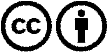 Распространение и переработка желательно с указанием названия! При этом материал не может быть представлен вне контекста. Учреждения, финансируемые за счет государственных средств, не могут пользоваться ими без консультации. Нарушения могут преследоваться по закону.